   Western Regional Partnership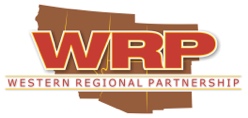 June 2022 UpdatesWRP sends out monthly updates on agency efforts relevant to the WRP Mission.  This includes publicly available information from WRP Partners and agency news releases, etc. to assist to create greater awareness of current WRP Partner actions.  If you have any updates you would like to share, please email that information to amyduffy@westernregionalpartnership.org.   In this edition of WRP Monthly updates:WRP UpdatesDeep-dive calls, in support of current WRP Priority on Building Resilience, are being held with subject matter experts on resilient energy infrastructure, resiliency of airspace, disaster mitigation and water security. Other webinar and Committee calls are in process of being confirmed; details forthcoming. Upcoming WRP Activities (please contact amyduffy@westernregionalpartnership.org for more information):July 6: WRP Disaster Mitigation Deep-Dive CallJuly 7: WRP Resiliency of Airspace call (full team)July 8: WRP Resilient Energy Infrastructure call July 12: WRP Water Security Deep-DiveJuly 20-21: WRP Steering Committee Meeting with Committee Co-Chairs and GIS LiaisonsJuly 29: WRP Tribal Engagement Temporary Working Group CallPast WRP Webinars:October 26: WRP’s October 26th webinar on Groundwater-Surface Water Interface:  https://bah16f18.adobeconnect.com/peajshddahqt/September 16: WRP Energy Committee Webinar on Black Sky/Black Start: https://bah16f18.adobeconnect.com/pu42y2go4il3/ February 4th Water Resource Management Strategies Webinar: https://bah16f18.adobeconnect.com/paaydnqwd88p/ December 14: Water Security Policy Planning and Implementation Webinar: https://bah16f18.adobeconnect.com/p40giu27h4yq/  December 8: Western Regional Partnership (WRP) webinar featuring Tribal Resilient Energy InfrastructureOct 15: Fort Huachuca Sentinel Landscape/Partnership Water Efforts Webinar: https://bah16f18.adobeconnect.com/pghxl2u51kw2/ Oct 22: Collaborative Tools for Resolving Water Disputes Webinar: https://bah16f18.adobeconnect.com/p2xo9dnevhuc/June 11: Resiliency of Airspace Webinar: https://bah16f18.adobeconnect.com/pu2gu1ldj21e/June 12: WRP’s June 12th webinar on Disaster Mitigation: https://bah16f18.adobeconnect.com/pq9huy66zgwm/EnergyFederal Updates Remarks by President Biden Before Meeting on the Federal-State Offshore Wind Implementation PartnershipFACT SHEET: Biden Administration Launches New Federal-State Offshore Wind Partnership to Grow American-Made Clean EnergyFACT SHEET: Biden – Harris Administration Launches Initiative to Modernize Building Codes, Improve Climate Resilience, and Reduce Energy CostsWhy Biden Just Declared Heat Pumps and Solar Panels Essential to National Defense President Biden issued presidential determinations providing DOE with the authority to utilize the Defense Production Act (DPA) to accelerate domestic production of five key energy technologies: (1) solar; (2) transformers and electric grid components; (3) heat pumps; (4) insulation; and (5) electrolyzers, fuel cells, and platinum group metals.U.S. says it will cut costs for clean energy projects on public landsJudge greenlights more NEPA reviews on Western oil leasesFERCJune 2022 Highlights | FERC insight | Volume 6FERC Acts to Boost Grid Reliability Against Extreme Weather ConditionsAt its June 16, 2022, open meeting, FERC issued a notice of proposed rulemaking Improvements to Generator Interconnection Procedures and Agreements, 179 FERC ¶ 61,194 (2022), proposing reforms to the Commission’s standard generator interconnection procedures and agreements.  DOEDOE Releases Strategy for Building Cyber-Resilient Energy SystemsBiden Administration Launches $500 Million Program to Transform Mines Into New Clean Energy HubsBiden Administration Launches $630 Million in Programs to Modernize Nation's Hydropower FleetHow $1 Billion Will Energize America with Water PowerNew Tool to Help Wind Industry Keep Eagles SafeDOE Report Finds Energy Jobs Grew Faster Than All U.S. Employment in 2021DOE Announces Federal-State Offshore Wind Supply Chain PartnershipLawrence Berkeley National Laboratory Researchers Use New Method to Predict Lower Future Wind and Solar CostsDOE announced it will lead in the development of a comprehensive offshore wind supply chain roadmap in the new White House-led Federal-State Offshore Wind Implementation Partnership.Energy Department Seeks Nominations for Electric Vehicle Working Group Electricity Grid:  DOE Should Address Lessons Learned from Previous Disasters to Enhance Resilience GAO-22-105093, June 9DOE Provides $10 Million in Funding for Exploring Place-Based Energy GenerationDOE Issues Notice of Intent to Provide $8 Billion for Clean Hydrogen Hubs Bipartisan Infrastructure Law 180-Day Progress ReportDOIDepartment of the Interior Announces Steps to Increase Clean Energy Development on Public LandsInterior Department Invites Public Comment on Proposed Five Year Program for Offshore Oil and Gas LeasingSteps to increase clean energy development on public lands announcedDOI-BLMBiden-Harris Administration Approves Construction of Two Solar Projects in CaliforniaTwo solar projects in California approved. The Arica and Victory Pass projects will support up to 1,000 jobs and generate up to 465 megawatts of power.State UpdatesNV: Governor Sisolak applauds DOI steps to increase clean energy development on public landsRegionalU.S. power companies face supply-chain crisis this summer14th Wind Wildlife Research Meeting will be held November 15-17, 2022 in Kansas City, Missouri.Environmental groups took the Biden administration to court over its approval of more than 3,500 federal land drilling permits in New Mexico and Wyoming, arguing their use will harm damage ecosystems and threaten "climate-imperiled" species.Climate Change is Shifting State Views on Nuclear PowerNatural ResourcesFederal UpdatesReadout of the June National Climate Task Force MeetingWhite House Action Plan on Global Water Security has been released and set into motion. Harris unveils White House plan to tackle water scarcity as national security priorityRemarks by the Vice President at the Global Water Security White House Action Plan EventDOIBiden-Harris Administration Drought Resilience Interagency Working Group Releases Summary Report, Marks One Year Since Interagency CoordinationDepartment of the Interior Proposes Expanding Conservation Technique as Climate Change Threatens Greater Species ExtinctionInterior Department Commits to Urgent Actions to Conserve the Monarch ButterflyNational park visitor spending contributed $42.5 billion to US economy in 2021$9 million from Bipartisan Infrastructure Law awarded to sagebrush projects in the westSecretary Haaland Designates Nine New National Recreation TrailsDOI announced more than $68 million in funding for 125 ecosystem restoration projects.DOI announces $279 million to support public parks, expand outdoor recreation accessDOI-BLMBLM issues geologic carbon storage policy for public landsBLM Announces 20-Year Extension for Withdrawal Of Lands For Bureau Of Reclamation Projects In Southern CaliforniaBLM and CA Dept of Fish and Wildlife approved the first project under an innovative conservation agreement that restores wildlife habitat in the CA Desert Conservation Area in Kern County.BLM California has received almost $3 million from the Bipartisan Infrastructure Law for vegetation and national seed strategy projects like the one in the Sonoran Desert.BLM Invites Public Nominations to Open Lands to Recreational Access NCIP public meetings scheduled for JuneDOI-USFWSLesser Prairie-Chicken Conservation Supported Through the State Wildlife Grant ProgramU.S. Fish and Wildlife Service and NOAA Fisheries Rescind Regulatory Definition of “Habitat” Under the Endangered Species ActU.S. Fish and Wildlife Service Finalizes Changes to Mexican Wolf Management Rule $9 million from President Biden’s bipartisan infrastructure law awarded to sagebrush projects in the WestDOI-Bureau of ReclamationNew study finds extreme, severe drought impacting the upper Colorado River basin in the second centuryReclamation welcomes public input on development of future Colorado River operations during historic droughtPresident Biden’s Bipartisan Infrastructure Law to Provide $25.5 Million for Water Efficiency Projects in Eight Western StatesBLM announced today a public land order extension for the Boulder Canyon, Colorado River Storage, Senator Wash Pump Storage, and Yuma Reclamation Projects withdrawal for an additional 20-year period. The extension affects approximately 145,600 acres of federal land.The Bureau of Reclamation awards $11 million in WaterSMART Water and Energy Efficiency Grants to six communities in California. Learn moreReclamation’s Commissioner Touton Warns of Upcoming Colorado River Water CutsCommissioner Touton’s TestimonyDirector Buschatzke’s ResponseTed Cooke’s ResponseTony Davis ArticleThe U.S. Bureau of Reclamation has chosen 22 projects, including seven in California, to receive a total of $17.3 million in funding through the WaterSMART Water and Energy Efficiency Grants program.DOI-USGS: U.S. Geological Survey Releases 2022 List of Critical MineralsNPSFind out what the NPS is doing to help protect western monarchs.Most famous national parks set visitation records in 2021EPAEPA Warns of Health Problems When PFAS Levels in Drinking Water Are Inconceivably TinyThe U.S. Environmental Protection Agency (EPA) awards over $2.7 million in grants to restore habitat, protect tribal water quality and preserve wetlands across California.EPA Issues New Warnings on PFAS Threat LevelsCommunities can learn how to benefit from the Bipartisan Infrastructure Law (BIL) during a webinar hosted by the U.S. EPA on Wednesday, July 13.USDA: USDA Announces $503 Million to Improve Outdoor Recreation and Conservation on National Forests  USDA-USFSSecretary Vilsack Directs USDA Forest Service to Take Bold Action to Restore Forests, Improve Resilience, and Curb Climate ChangeUSDA Forest Service Issues Rangeland Management Rule Change for Unauthorized or Excess GrazingUSDA Announces $503 Million to Improve Outdoor Recreation and Conservation on National ForestsUSDA Seeks Proposals for Joint Chiefs’ Landscape Restoration PartnershipBiological responses to stream nutrients: a synthesis of science from experimental forests and rangesUSDA-NRCSBiden-Harris Administration Drought Resilience Interagency Working Group Releases Summary Report, Marks One Year Since Interagency CoordinationUSDA Seeks Proposals for Joint Chiefs’ Landscape Restoration PartnershipUSDA, Army Corps of Engineers Renew Partnership on Infrastructure, Natural Resource PlanningUSDA Receives Overwhelming Interest for Partnerships for Climate-Smart Commodities OpportunityNOAANOAA Fisheries is accepting applications for the Restoring Fish Passage through Barrier Removal Grants. This funding will support transformational projects that reopen migratory pathways and restore access to healthy habitat for fish around the country. Awards range from $1 million to $15 million over a 3-year period. Proposals due August 15, 2022.The latest monthly U.S. climate report from NOAA shows April was marked by an early start to the wildfire season, several tornado outbreaks, and a widespread Western drought.Two reports regarding fish in U.S. waters have been released by NOAA. The Status of Stocks 2021 looks at work done to maximizing fishing opportunities while ensuring the sustainability of fisheries and fishing communities. Fisheries of the United States 2020 provides details about the economic impacts of fisheries, annual seafood consumption, and the productivity of top fishing portsState Updates Offshore Wind Takes Off at Last. States Have Been Counting on It.AZArizona commits funding to extend and conserve water supplyADEQ is requesting nominations for additions of waters to the new Surface Water Protection Program Protected Surface Waters List.  ADEQ is accepting applications for the 604(b) Surface Water Improvement Grant for State Fiscal Year 2023. The 604(b) Water Quality Grant Program provides funding ($160,000 available) as reimbursements to awardees that report their regional water quality management planning accomplishments and expenses to ADEQ.  Email the completed application to rowe.julia@azdeq.gov by July 15, 2022 Download Application Form >Now is the time to secure Arizona’s water futureArizona Department of Forestry and Fire Management (DFFM) - Invasive Plant Grant Program is now accepting project applications. DFFM, with funding provided by the State of Arizona, is soliciting project proposals from $10,000 to $200,000 for the prevention, control and eradication of nonnative invasive plants / noxious weeds. Projects may occur on state, federal, tribal and private lands in Arizona. Applications are due no later than: July 29, 2022. Grant Guidelines and Instructions can also be found at this link:  https://gn.ecivis.com/GO/gn_redir/T/1qx5yg6f52b8eArizona prepares to break open its Water BankIsraeli desalination project set to give Arizona century of water - interview with gov.CAThe preliminary agenda has been posted for the annual California Water Data Summit. It returns to an in-person event on Aug. 17 and 18, on the UC Irvine campus.University of California, Irvine has released a summary of a workshop report on identifying research needs to ensure California’s water resilience.At Summit of the Americas, Governor Newsom Outlines California’s World-Leading Efforts to Cut Methane PollutionCalifornia Department of Fish and Wildlife has awarded a total of $26 million to 23 multi-benefit ecosystem restoration and protection projects. The draft preliminary findings report from the expert panel convened to review the proposed water recycling criteria for direct potable reuse has been posted by the State Water Board Division of Drinking Water.The Department of Water Resources is providing $193 million in its latest round of funding to local water agencies for water infrastructure and resilience projects. DWR is also offering $15 million to protect communities, support fish populations, and restore streams throughout the state through its Riverine Stewardship Program. In coordination with the State Water Resources Control Board, DWR launched a new Dry Well Susceptibility Tool that identifies areas in groundwater basins across the state that may be prone to domestic well outages.Poseidon desal plant in Carlsbad needs $159M upgrade. Ratepayers will foot the billAssociated Press: California Getting New State Park, First in 13 YearsWork is underway on development of California’s Fifth Climate Change Assessment. Updates are being posted on the assessment’s website. Email updates are also available to those who register on a mailing list. The assessments provide the scientific foundation for understanding vulnerabilities related to climate change. California’s Fourth Climate Change Assessment was released in 2018.The development of California Water Plan Update 2023 (Update 2023) will include a virtual workshop on climate change, Monday, July 11. This will be the second workshop with a climate-change theme. Registration is required. The workshop will provide details on the science, tools, and processes DWR has been developing and applying for climate resilience. The first workshop on climate change was held in May.California imposes sweeping ban on pumping river water in San Joaquin Valley, Bay AreaSGMA and Underrepresented Farmers Report, released by Clean Water Action, Community Alliance with Family Farmers (CAFF), Civic Well, University of California Agriculture & Natural Resources, and the Leadership Counsel for Justice & Accountability.As New Deadline Looms, Groundwater Managers Rework ‘Incomplete’ Plans to Meet California’s Sustainability GoalsWater-Use Data in the United States: Challenges and Future Directions. Internet of Water Coalition members, Adel M. Abdallah (WSWC WaDE) and Kyle Onda (Lincoln Institute) co-authored a paper in the Journal of the American Water Resources Association on using water data to inform future decision-making regarding water supplies and uses.California's Water Market: Outlook & Innovations. In this presentation, WestWater staff will introduce California’s water market, the NQH2O index, and the new risk management tool of water futures contracts. Thursday July 21, 2022 | 1pm to 2pm ET Register HereGoing rogue? Groundwater agency says protecting all domestic wells is “unreasonable”California is rationing water amid its worst drought in 1,200 yearsCO: This Month's Resiliency Conversation: Colorado's Drought ForecastNM: Co-Creating Water Solutions. An innovative agreement between the Jicarilla Apache Nation, the New Mexico Interstate Stream Commission, and the Nature Conservancy will benefit threatened, endangered, and sensitive fish and will increase water security for New Mexico. Read more here.Tribal UpdatesNAFWS have a lot of funding opportunities coming in now. Many are related to their 2022 National Initiatives - Wildlife Health, Tribal Wildlife Corridors, and Climate Change.  List is updated: at https://www.nafws.org/resources/funding/ NOAA Fisheries is accepting applications for the Restoring Tribal Priority Fish Passage through Barrier Removal Grants that will support Indian tribes, tribal commissions, and tribal consortia in implementing tribal priority fish passage projects, including organizational capacity building, that benefit migratory fish in coastal ecosystems, including the Great Lakes. Awards range from $300,000 to $5 million over a 3-year period. Proposals due August 29, 2022.President Biden’s Bipartisan Infrastructure Law Adds Critical Resources to Newly Completed Tribal Water Delivery ProjectThe U.S. Fish and Wildlife Service's Migratory Birds Program is considering a new approach to Native American Tribal Migratory Bird Hunting Regulations. The intent is to reduce regulatory burden and better serve Tribes with a clear, efficient hunting regulation process that meets the legal requirements and conservation purpose of the Migratory Bird Treaty Act (MBTA). Two informational webinars will be held during the week of July 18th, 2022, specifically for Federally Recognized Tribes to discuss this new proposal approach.Tuesday July 20, 2022, at 2:30 p.m. eastern Click here to join the meeting using Microsoft Teams ( Or Join by phone +1 202-640-1187 Conference ID121696588#Thursday July 21, 2022 at 12:00 p.m. eastern Click here to join the meeting using Microsoft Teams Or Join by phone +1 202-640-1187 Conference ID121696588#NAFWS Pacific Regional Conference:  The 2022 Pacific Regional Conference will be held in Loleta, CA on August 22-25, 2022 hosted by Bear River Band of the Rohnerville Rancheria at the Bear River Casino and Resort in Loleta, CA. Register for conference - https://www.nafws.org/product/2022-pacific-regional-conference/   Submit Abstracts - https://www.nafws.org/2022-pr-call-for-abstracts/ Bureau of Land Management, Forest Service, and five tribes of the Bears Ears Commission commit to historic co-management of Bears Ears National MonumentCA Natural Resources Agency is joining the Fernandeño Tataviam Band of Mission Indians to launch a hands-on training program for Native American youth and young adults. The Tiüvac’a’ai Tribal Conservation Corps will use traditional ecological knowledge to protect, restore, and develop cultural and natural landscapes. The corps will work in coordination with CA’s Regional Forest and Fire Capacity Program.NATHPO Tribal Cultural Landscapes Workshop  - Watch the recording here.U.S. Army Corps Seeking Input on Appendix C, Tribal Consultation. Details: https://www.army.mil/article/257206/federal_register_notice_to_solicit_input_on_priority_policy_initiatives_to_modernize_civil_worksRegional UpdatesThe Conservation Fund 2021 Annual ReportThe Southern Sierra Nevada Fisher Conservation Assessment and Strategy is an ongoing, multi-agency effort to conserve and recover an imperiled population of Pacific fisher (Pekania pennant) in the southern Sierra Nevada of California. View latest fisher habitat modelsAnalysis of Surface Water Trends for the Conterminous United States Using MODIS Satellite Data, 2003–2019America the Beautiful Challenge proposals are due July 21, 2022. $85 million will be awarded in nationwide funding to advance the America the Beautiful Initiative and its goals to connect and restore the lands, waters, and wildlife upon which we all depend. This new funding source, with millions for tribes, just got better for tribes: the matching requirement will be fully covered...for tribes. Visit https://www.nfwf.org/programs/america-beautiful-challenge/america-beautiful-challenge-2022-request-proposals“MAR as a Mechanism to Advance Water Policy Goals: A Perspective,” is an article in the recent edition of The Water Report, focused on how MAR has helped Arizona meet water policy goals. Modeling Species‐Specific and Scale‐Dependent Bird Responses to DroughtWaterfall Effects on Native and Non-Native Fish Movement in the San Juan RiverAnalyzing Social Learning to Improve Drought Response Along the Arkansas River in Colorado Register to attend NASF's 2022 Annual Meeting in Washington State!Drought’s Spillover Effect in the American WestThe Water Budget Navigator - A Comparison Tool for the Colorado River BasinFeds Will Cut States’ Access to Colorado River WaterCould the Colorado River Compact adapt to go with the flow? WGA: All of the roundtable discussions from the 2022 Western Prosperity Roundtable, including a one-on-one conversation about rural economic development with Oklahoma Gov. Kevin Stitt and Xochitl Torres Small, the Under Secretary for Rural Development at the USDA, can be viewed on WGA's YouTube page.   WestFAST: June WestFAST Newsletter is posted to the website. USDA Announces $503 Million to Improve Outdoor Recreation and Conservation on National Forests; Department of the Interior Proposes Expanding Conservation Technique as Climate Change Threatens Greater Species Extinction; May 2022 was warm and wet across the U.S. Wildfires raged, drought conditions improved slightly; EPA Announces $6.5 Billion in New Funding Available for Water Infrastructure Projects; President Biden’s Bipartisan Infrastructure Law to Provide $25.5 Million for Water Efficiency Projects in Eight Western States; and more.  WRRCWRRC released the 2022 edition of its annual publication, Arroyo, titled “Water Resilience - Indigenous Perspectives.” Download: 2022 Arroyo or view previous Arroyos on the WRRC websiteRegistration for the WRRC 2022 Annual Conference is now open! This year’s conference, Arizona’s Agricultural Outlook: Water, Climate, and Sustainability, will take place over three days, July 12-14. The agenda reflects the diversity of Arizona agriculture, including large-scale irrigated operations, specialty agriculture, ranching, dairy farming, Tribal farms, and traditional practicesWRRC Weekly Wave – June 24, 2022The University of Arizona Water Resources Research Center is pleased to announce the publication of its 2021 Annual Report. Our two-page 2021 Highlights summarizes the nature and reach of our projects and programs and includes the WRRC 2021 financial summary. WRRC Weekly Wave June 10thNew Article on Drought and Groundwater Management. Former WRRC Research Analyst Jacob D. Petersen-Perlman (now at East Carolina University), Tecnológico de Monterrey Professor Ismael Aguilar-Barajas, and WRRC Director Sharon B. Megdal published an article in Current Opinion in Environmental Science & Health, titled “Drought and Groundwater Management: Interconnections, challenges, and policy responses.”Military Readiness, Homeland Security, Disaster Preparedness and AviationMilitary ReadinessDoDLeadership Key to Moving Defense Department Toward Data-Driven FutureDoD and NSF Kick-Off Resilient and Intelligent NextG Systems ProgramDefense Community Infrastructure Pilot Program. To address deficiencies in community infrastructure supportive of a military installation. Due: July 18, 2022. Learn moreIt's Time to Base Fifth-Gen Fighter Jets on Guam, INDOPACOM Chief Says 2022 National Public Lands Day Department of Defense Awards. Application Due: by 11:59pm (EDT) on Monday August 1, 2022.In commemoration of this year's National Public Lands Day (NPLD), the Department of Defense (DoD), through the Office of the Deputy Assistant Secretary of Defense for Environment and Energy Resilience, and the Legacy Resource Management Program, will fund NPLD projects on military lands that are open for recreation. The 2022 NPLD DoD Awards will provide up to $20,000 to selected installations to implement pollinator protection projects; climate adaptation/resilience habitat restoration projects; or natural and cultural resources management, restoration, or enhancement projects on or around this year's National Public Lands Day on September 24, 2022.Major Pentagon IT Projects Lack Plans to Secure Networks, Supply Chains: GAO Navy, Air Force struggling to keep planes ready for take offDoD Range Capabilities: Testing for the Future Fight. This report assesses the challenges facing the nation's range infrastructure to ensure that these sophisticated systems meet their requirements and perform under realistic operational conditions.Berger, Jacobson to Join Defense Communities at Inaugural ADC Connect EventAs More Aviation Accidents Pile Up, Key Safety Recommendations Remain Undone GAO-22-105230 Report: Weapon Systems Annual Assessment - Challenges to Fielding Capabilities Faster PersistAs More Aviation Accidents Pile Up, Key Safety Recommendations Remain Undone SERDP & ESTCP 2022 Symposium November 29 - December 2, 2022 - Call for Abstracts. Submissions are due Sunday, August 7. For information: https://www.symposium.serdp-estcp.orgIn a Connected Era, We Talk Too Much About Individual Weapons REPIWednesday, July 13th Landowner Assistance Opportunities Webinar (1 PM ET). Learn more about this webinar and others: webinar page. Wednesday, August 24th webinar on 2022 Sentinel Landscapes Achievements (1 PM ET).  This will include an analysis of reported data, the 2021 designation cycle, and case studies highlighting the success of the individual landscapes and the Partnership as a whole. [https://www.repi.mil/Resources/Webinars/].June 2022 REPI Newsletter2022 REPI Challenge Funding Recipient Announcement: 2022 REPI Challenge focused on innovative projects that limit incompatible development, enhance military installation resilience, and relieve current or anticipated environmental restrictions on military testing, training, or operations at locations hosting key mission capabilities. The 2022 REPI Challenge commits $31.6 million in program funds that will be coupled with over $60.3 million in partner contributions to nine projects benefitting 13 installations and their neighboring communities. A detailed fact sheet on all projects can be found here. Projects within the WRP Region:AZ: Fort Huachuca, AZ. Climate resilience projects to manage drought impacts; $2.8 millionAZ: Naval Observatory Flagstaff & Camp Navajo, AZ. Climate resilience through wildfire mitigation; $1.0 millionCA: Beale Air Force Base, CA. Compatible land protection; $3.6 millionThe 2022 fact sheet and information on past REPI Challenge projects are available at [www.repi.mil/Buffer-Projects/REPI-Challenge/]. The REPI Program is excited to launch the 2023 REPI Challenge process. The primary focus of the 2023 REPI Challenge is to advance projects that preserve key mission capabilities of strategic importance to DoD, and enhance installation and range resilience to climate change and severe weather events (e.g., drought, increased wildfires, thawing permafrost). The request for proposals and the pre-proposal form can be found on the U.S. Endowment’s website at [www.usendowment.org/wp-content/uploads/2022/06/2023-repi-preproposal_060122_form.pdf]. Pre-proposals are due no later than Monday, July 25, 2022. Partnerships vital to sustain county-military coexistenceUSAFThe U.S. Air Force will test a "rocket factory in a box" made by a New Mexico startup in hopes of being able to 3D-print missile energetics.US Navy, Air Force running ‘capstone test’ of new high-power microwave missileAir Force acquisition chief talks drone wingmen, supply chains, and the B-21Meet the ‘Wizzo’ — The secret sauce to one of the Air Force’s deadliest fighter jetsKendall: ‘Unrealistic’ for Air Force to fight two wars while modernizingUS Army reaches for the sky to solve communication needsAir Force to begin incorporation of electric air taxisUS Air Force’s ‘flying car’ coming to an exercise near youAs Tyndall tries to rebound, A-10 fight prompts F-35 maintainer shortfall, ‘significant risk’Air Force using AI to improve weather models for military planningFirst ever F-35 aggressor squadron stands up at NellisAir Force Operational Energy has breakthrough yearArmyFort Huachuca, Ariz - The 2022 Commander in Chief’s Annual Award for Installation Excellence was presented to the people who operate the Fort recognizing the outstanding and innovative efforts that garnered them this highly competitive presidential award.YPG: Supporting high-energy lasers for combatArmy lacks plan to modernize Apache helicopter, lawmakers sayArmy Considers 13 Bases for Multi-Domain Artillery UnitsUS Army reaches for the sky to solve communication needsThe US Army has launched its first floating solar arrayPowering the U.S. Army of the Future. This report examines the U.S. Army's future power requirements and to what extent emerging technologies can achieve these requirements in 2035.US Army to double cyber corps strength as focus shifts from counterinsurgencyNavyIntergovernmental Executive Committee Meeting for the Fallon Range Training Complex to be Held July 11, 2022 at 3:00 p.m. PDT. The next meeting of the IEC will be held virtually as well as in person at the Rafter 3C Convention Center, 325 Sheckler Rd., Fallon, NV 89406. For more information on the upcoming meeting, please visit www.FRTCModernization.com/IECThe Department of the Navy Hosts Climate Tabletop ExerciseNavy-Marine war game puts their climate action strategy to the testNavy slows F-35 orders amid rising readiness grades of its fighter fleetNavy to begin key competition for unmanned, autonomy effortsDrone swarms that harassed Navy ships off California demystified in new documentsAT&T demonstrates 5G capability for US Navy ‘smart warehouse’Naval Air Forces to hold ‘safety pause’ after string of crashesAnother military craft crashes in California desert; 1 hurt in Navy helicopter accident USMCCyber Yankee: The Marine Corps is laser focused on cyberwarFight With Information, Not Just Munitions, Marine Corps Tells Commanders On the move: The Marines are retooling for war in the Indo-PacificElectrified Marines and faster fighter maintenance | Defense News WeeklyMarine Corps orders safety standdown for all aviation unitsMarine Corps aircraft with 5 on board crashes in Southern California desert Space ForceSpace Force set to establish new delta, intel hubSpace Force seeks a bigger voice in military operationsReport: Starting a Space National Guard Would Help Readiness, Some Base Leaders SayHomeland Security/Disaster Preparedness Secretary of Homeland Security Alejandro N. Mayorkas issued a National Terrorism Advisory System (NTAS) Bulletin regarding the continued heightened threat environment across the United States.FEMAFEMA, NASA Release New Resource to Address Climate Change CrisisFEMA announces updates to its mobile app to give users increased personalization options and help them take charge of disasters - available for download on iOS or Android. For more info: FEMA App animation and FEMA App webpage.New Resources for Risk Rating 2.0: Equity in Action Now AvailableFEMA Updates State and Local Mitigation Planning Policy Guides FloodSmart.gov – New Disaster Response Landing PageFEMA Releases New Building Codes StrategyFEMA seeks feedback for the “National Continuous Improvement Guidance” draft, including edits and suggestions for additional resources and real-world examples. The national engagement period begins on June 28 until midnight (Eastern) on July 31.FEMA and the Homeland Security Operational Analysis Center are releasing "Streamlining Emergency Management: Issues, Impacts, and Options for Improvement," a research report aimed at helping the agency decrease complexity and improve efficiencies in emergency management.Climate Change Has FEMA Working Year-Round, Straining Its Workforce CyberEnergy Department Releases Strategy to Build Cyber-Resilient Energy Systems Cybersecurity is No. 1 Priority for City, County IT LeadersWater Sector Leaders Seek Increased EPA Cybersecurity Collaboration and Guidance National Cyber Director says infrastructure outlays should focus on 'cyber smart' investmentsCISA is Seeking Cybersecurity Innovation Fellows Tell Everyone How to Measure Cyber Risk, DOD Begs NIST FAA Moves to Zero Trust Strategy for Preventing Cyber AttacksWildfireFact Sheet: Supporting the Wildland Firefighting WorkforceNASF, USDA Forest Service announce 2022 State Urban Forest Resilience granteesNew study offers insight into past—and future—of west-side wildfiresPartnerships in wildland fireSecretary Vilsack directs USDA Forest Service to take bold action to restore forests, improve resilience, and curb climate changeStatement from USDA Forest Service Chief Randy Moore on Hermit’s Peak Fire ReviewUS adds $103M for wildfire hazards and land rehabilitationWhite House Announces Support for Wildland Firefighting WorkforceBipartisan Infrastructure Law to provide $103 million for wildfire mitigation and resilienceHurricane and tropical storm impacts on prescribed fire and wildfire management practicesThe Forest Service invites public comment its Wildfire Crisis Implementation Plan associated with the Wildfire Crisis Strategy of the Infrastructure Investment and Jobs Act, 2021. Learn moreExpanding multijurisdictional efforts to mitigate wildfire riskFEMA’s U.S. Fire Administration released the “Wildland Urban Interface: A Look at Issues and Resolutions,” report earlier this week.Significant wildland fire potential outlookAZReport says red tape feeds forest fires like Arizona’s Pipeline FireNational Fire Prevention Team visiting Arizona to promote wildfire preventionCAFire-driven Vegetation Type Conversion in Southern CaliforniaCAL FIRE has awarded $118 million in funding for 144 local wildfire prevention projects across the state that will protect people, structures, and communities. This latest round of grants advance the goals of California’s Wildfire and Forest Resilience Action Plan, which is implemented through the Wildfire and Forest Resilience Task Force. PG&E moving thousands of miles of power lines underground in wildfire prevention effortSan Diego officials said rural homes were safe from fires. They were listening to developers.New regulations look to help homeowners improve their wildfire 'risk score'California, 1 of 5 states with most human-caused wildfiresWildfire & Water Supply in California looks at wildfires affect downstream water supplies, etc.CAL FIRE invests nearly $10 million into projects improving forest conditionsCOFrom Colorado: Certain types of lightning are more likely to start wildfiresFrom Colorado: How well can new construction stand up against wildfires?In Colorado: Douglas-fir bark beetle invasion is altering Aspen’s point of viewNVIn Nevada, this native plant nursery aids wildland restoration effortsNevada fire department and partners to utilize goats for wildfire mitigationNMIn New Mexico landscape scarred by fire, bracing for a flood. The blaze's burn area is now more than 341,000 acres and remains active on its western side, particularly in the Pecos Wilderness, where it grew by 15,000 acres during runs last week in dry, windy weather.In New Mexico: Anger toward the Forest Service has been smoldering for a century. Raging wildfires brought it roaring to life.Dramatic visualization reveals shocking extent of New Mexico's biggest wildfire on recordNew Mexico wildfire scar burn has forest officials worried  UT: Utah sees drastic drop-off in wildfires so far in 2022  AviationProjected increase in space travel may damage ozone layerColorado Lt. Governor Dianne Primavera Named Chair of Aerospace States AssociationAOPA among groups requesting DOT action on congestionThe Future of Aviation Conference: Advancing Aerial Mobility (AAM) Through Technology, Sustainability, and On-Demand Flight. August 3rd - 4th, 2022. More InformationNASA Building Air Mobility 'Information Infrastructure'NASAO 's 91st Annual Convention and Tradeshow, will be held in Greenville, SC September 10-14.Association of California Airports Annual Conference: September 13–16, Beach Retreat & Lodge - South Lake Tahoe, CA, Learn moreNASA project envisions Mach 5 passenger aircraftRecent incident a reminder for pilots to check NOTAMsGarmin marks 25K deliveries of integrated flight decksNetwork of vertiports under developmentAs More Aviation Accidents Pile Up, Key Safety Recommendations Remain UndoneStates' Spaceport Plans Draw PushbackEnvironmental Concerns Challenge States’ Space AmbitionsFAAFAA acting administrator calls for collaboration to advance sustainable aviation fuel commercializationFAA Says Future Planes Will Needs to Reduce Carbon Emissions. FAA Requires SpaceX to Take Over 75 Actions to Mitigate Environmental Impact of Planned Starship/Super Heavy LaunchesFAA Awards $518 Million to Improve Critical Airport InfrastructureUAV/DronesBig Increase in Drone Service Provider JobsZipline Becomes Fourth Company to Get a Part 135 CertificateAmazon Announces Launch of First Drone Delivery ProgramNASA Building Air Mobility ‘Information Infrastructure’Commercial Drones: Implications for the Aviation Industry and BeyondAmazon Prime Air Preps for Drone Deliveries in CaliforniaNew Drones Added to Blue UAS ListVolocopter's 4-Seater Aircraft Takes First FlightAmazon to begin ‘Prime Air’ drone delivery in first cityAviation/SpectrumSome Commercial Aircraft Will Feature New Altimeters Amid 5G C-Band Rollout Agreement delays full 5G rollout to July 2023FAA Statements on 5GFAA Reaches New Agreement With Wireless Carriers On 5G Rollout Around AirportsFAA Urges Airlines To Act As Wireless Carriers Plan 5G Signal BoostSpectrumBiden Administration Awards Nearly $7.7M Additional Grants to Tribal Groups Seeking to Develop Community Broadband PlansNTIA Comments on Promoting Efficient Use of Spectrum Through Improved Receiver Interference Immunity PerformanceNTIA Letter to FCC on Proposed Updated Rules for Short-range Radars in the 60 GHz BandRural Americans keep waiting for internetFCC Seeks Comments on Request For Nationwide Waiver Of ITS Rules To Use C-V2X Technology In 5.895-5.925 GHz BandMillions Still Lack Broadband Despite 5-year $44B Government Effort GAO: Federal Broadband Efforts 'Fragmented, Overlapping' DoD and National Spectrum Consortium Team for Open RAN AccelerationGISBiden-Harris Administration Invests Over $74 Million in Federal-State Partnership for Critical Minerals MappingOver $74.6 million will be distributed in 30 states to invest in geoscience data collection, mapping, data preservation, and scientific interpretation of areas with potential for critical minerals, under the U.S. Geological Survey (USGS) Earth Mapping Resources Initiative, or Earth MRI.Explore New Energy Efficiency Data. Visit SLOPE to learn more about your jurisdiction's energy efficiency potential and access data to support the development of energy efficiency programs, targeted policies, and high-impact deployment opportunities.The U.S. Fish and Wildlife’s National Wetlands Inventory program added a new tool White House Developing National Strategy to Increase Data Collection as Privacy Tech Improves MiscellaneousFederal Register: Notice of Virtual Public and Tribal Meetings Regarding the Modernization of Army Civil Works Policy Priorities; Establishment of a Public Docket; Request for InputStatement by Agriculture Secretary Tom Vilsack Following Swearing in of Homer Wilkes, Ph.D. to Serve as Under Secretary for Natural Resources and EnvironmentDOISecretary Haaland Announces 2022 Native Language Summit During White House Council on Native American Affairs Tribal SessionCA Desert District Manager selected: Michelle “Shelly” Lynch named new BLM CA Desert District Manager!Secretary Haaland Announces Members of the First-Ever Secretary’s Tribal Advisory CommitteeQ&A: Bureau of Land Management Director Tracy Stone-ManningThis Week at Interior - July 1This Week at Interior - June 24This Week at Interior - June 17This Week at Interior - June 10This Week at Interior - June 3Infrastructure/TransportationFACT SHEET: Biden-⁠Harris Administration Catalyzes more than $700 Million in Private Sector Commitments to Make EV Charging More Affordable and AccessibleUSDOT, Cherokee Nation Sign First Ever Tribal Transportation Self-Governance CompactBiden Administration Announces First-Ever Funding Program Dedicated to Reconnecting American CommunitiesUSDOT launches 'Reconnecting Communities' grant program to bolster transportationAutonomous Freight Truck Due To Hit US RoadsHighway officials identify I-11's preferred Las Vegas routeLogistics Report Highlights Freight Infrastructure NeedsEsri Releases Interactive Map Showing U.S. Bridge ConditionsNHTSA Publishes First Round Of Autonomous Vehicle DataTribal Transportation Program Safety Fund -Native American tribal governments (Federally recognized) -support strategies, activities, and projects on a public road that are consistent with a transportation safety plan and that correct or improve a hazardous road location or feature or address a highway safety problem. Due: September 15 - FFY 2022  FFY 2023 (Forecast)FAA Issues $518M for Airport Infrastructure NeedsFHWA Helps Fund Tribal Transportation Safety ProjectsFHWA Issues Proposed Rulemaking for EV InfrastructureBiden announces standards for electric vehicle charging stationsFHWA Awards Nearly $9 Million for Tribal Transportation Safety Improvements and Announces Additional $120 Million Available Thanks to Infrastructure LawBiden-Harris Administration Launches Initiative to Modernize Building Codes, Improve Climate Resilience, and Reduce Energy CostsLinking Land Use and Transportation through ResearchIn This City, Your Taxi May Not Have a Driver With billions out the door, federal agencies tap officials to track infrastructure dollarsIntegrating Resilience into Infrastructure Decision-MakingStatesAZSecuring Arizona’s Future: Governor Ducey Signs Fiscal Year 2023 BudgetGovernor Ducey Signs The Most Meaningful Border Security Legislation In State HistoryADOT making plans for electric vehicle charging stations along Arizona freewaysCAGovernor Newsom Concurs with U.S. Department of the Interior Decision, Signs Tribal Compact with Tejon Indian TribeGovernor Newsom Appoints New Caltrans DirectorPlan to bring high-speed rail to California's Central Valley got a major boost after Gov. Gavin Newsom and lawmakers reached an agreement for $4.2 billion in additional funding California Governor Appoints Tony Tavares as New Caltrans DirectorNV: Governor Sisolak commends Nevada Department of Conservation and Natural Resources (NDCNR) Director Bradley Crowell’s service to Nevada; NDCNR Deputy Jim Lawrence named Acting DirectorUT: Gov. Cox Appoints Rep. Joel Ferry as the New Executive Director of the Utah Department of Natural ResourcesWGAWestern Governors formally approved five policy resolutions during their annual executive session at the end of WGA’s fiscal year (June 30). The resolutions represent the Governors’ collective policy on: National Minerals Policy; Radioactive Materials Management; Federal-State Land Exchanges and Purchases; Biosecurity and Invasive Species Management; and Recreation and Tourism on Public Lands. Read, download the resolutions to see the Governors' full slate of policy positions.The Western Governors also elected Colorado Gov. Jared Polis as the new Chair of the Western Governors’ Association and Wyoming Gov. Mark Gordon as the new Vice Chair. Gov. Polis will announce his Chair Initiative at WGA’s Annual Meeting in Coeur d’Alene, Idaho, on July 26-28. 